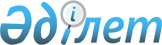 Об экспорте черепахР а с п о р я ж е н и е Премьер-Министра Республики Казахстан от 29 мая 1996 г. N 245-р



          1. В соответствии с постановлением Правительства Республики
Казахстан от 12 марта 1996 г. N 298  
 P960298_ 
  "О порядке импорта и
экспорта товаров (работ, услуг) в Республике Казахстан" разрешить ПО
"Охотзоопром" вывоз с целью реэкспорта среднеазиатских черепах в
количестве двадцать тысяч голов в Российскую Федерацию согласно
договору от 30 апреля 1996 г. N ЗП-1-96 с фирмой АОЗТ "Зоолэкс".




          2. Министерству промышленности и торговли Республики Казахстан
выдать лицензию в установленном порядке.




Премьер-Министр








					© 2012. РГП на ПХВ «Институт законодательства и правовой информации Республики Казахстан» Министерства юстиции Республики Казахстан
				